Załącznik nr 13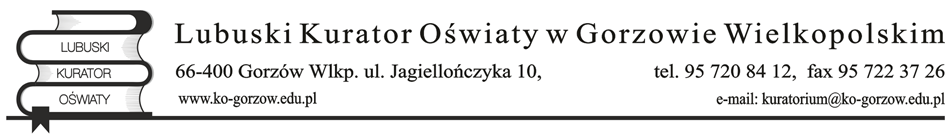 Szanowna/y Pan/i Imię i nazwiskoMarszałka, Starosty, Prezydenta, Burmistrza, Wójta ul. adres00-000 xxxxxxxxxxxZnak: KO.II.5535.xx.20xx.xx			Gorzów Wielkopolski, ………… 2021 r.Sprawa: ocena pracy dyrektora szkoły/placówkiNa podstawie art 6a ust. 6 ustawy z dnia 26 stycznia 1982 r. – Karta Nauczyciela (Dz. U.
z 2019 r. poz. 2215, z późn. zm.), w związku z zakończeniem dokonywania oceny pracyPani/Pana*....			.			(imię i nazwisko)dyrektora 							(nazwa szkoły/placówki)w załączeniu przesyłam propozycję porozumienia w przedmiotowej sprawie. 
Po zaakceptowaniu proszę o odesłanie jednego egzemplarza do Kuratorium Oświaty 
w Gorzowie Wielkopolskim.* Wpisać właściwe.